Кабардино-Балкарская республикаМКОУ «Гимназия № 1 г. Майского»Внеклассное мероприятие для учащихся 5-7 классов                                                                                                                                               Подготовила:                                                                                                                           учитель математики                                                                                         высшей категории                                                                                                                                                                                           Гейваронская  М.М.г. Майский 2015 г-Внимание!Уважаемые гости и приглашенные!Мы рады приветствовать вас на нашем празднике« Да здравствует математика!»1.- Вы мчите в прогресс       На быстрых конях!      Вам и зной, не помеха      Математик всегда в самых первых рядах,      На дорогах 21-го века!2. –Мой юный друг!Сегодня ты пришел вот в этот зал,Чтоб просидеть, подумать, отдохнуть,Умом своим на все взглянуть.Пусть ты не станешь Пифагором,Каким хотел бы может быть,Но будешь ты рабочим, а может и ученым,И будешь математику любить.3. –Чтобы спорилось нужное дело,Чтобы в жизни не знать неудач,Мы в поход отправляемся смело-В мир загадок и сложных задач.Не беда, что идти далеко,Не боимся, что путь будет труден.Достижения крупные людям-Никогда не давались легко.–О, сколько нам открытий чудныхГотовит просвещенья дух!– По шесть-по семь уроков нудных.И каждый день с 8-ми до 2-х!- С утра вовсю кипит работа:Ребята знания куют.А ночью ляжешь- спать охота,Да вот задачи не дают.ПЕСНЯ           Нагружать все больше насСтали почему-тоА гимназия у насВроде институтаНе гуляю я нигде,Не дышу азоном,Числа с  минусом  учуК каждому уроку Припев: Толи еще будет – 3 раза, ой-ой-ойII         Нашей школ повезлоНовую открылиВот бы взяли да ещеКаникулы продлилиЯ ложусь в 12 спатьСилы нет раздетьсяЧисла с минусом учуВот какое дело.Припев: Толи еще будет- 3 р.   ой-ой-ой-Почему торжественность вокругСлышите, как быстро смолкла речь?Явился гость-царица всех наук, И не забыть нам радость этих встреч.(появляется «Математика-царица.»)-Здравствуйте ребята, я пришла к вам в гостиНа ваш праздник, чтобы посмотреть как вы умеете петь,Читать стихи, рассказывать и с вами поучаствовать.(Садится на трон).- Ты нам, математика, даешьДля победы трудностей закалку.Учится с тобою молодежьРазвивать и волю и смекалку.1 –И за то, что в творческом трудеВыручаешь в трудные моменты,Мы сегодня искренне тебеПосылаем гром аплодисментов.- С математикой мы крепко дружим все!Математику мы любим тоже все!Мы считаем, складываем и умножаем все!ПЕСНЯ «2*2=4»I Дважды два четыре дважды два четыре
Это всем известно в целом мире
Дважды два четыре дважды два четыре
Это всем известно в целом мире
Дважды два четыре дважды два четыре
А не три а не пять это надо знать!
II Дважды два четыре дважды два четыре
А не шесть а не семь это ясно всем!1.- Раз,2,3,4,5Можно все пересчитать,Сосчитать, измерить, взвеситьСколько зерен в помидоре,
Сколько лодочек на море,
Сколько в комнате дверей,
В переулке – фонарей,Сколько камня на горе,
Сколько угля во дворе.
–Раз,2,3,4,5Можно все пересчитать,Сосчитать, измерить, взвеситьСколько в комнате углов,
Сколько ног у воробьев,Сколько пальцев на руках,
Сколько пальцев на ногах,
Сколько в садике скамеек,
Сколько в пятачке копеек?1.- А чтобы все это сосчитать   Нужно многое о цифрах знать.Давайте познакомимся!Выступает команда  «Числинки».Выступает команда «Меринки»Команда выстраивается перед зрителями , в руках у каждого цифра).-Вот 1, иль единица,Очень тонкая, как спица.-А вот это-цифра 2,Полюбуйтесь какова:Выгибает 2 шеюВолочится хвост за нею.- А за 2-01,посмотриВыступает цифра 3Тройка-третий из значков-Состоит из двух крючков.- За 3-мя идет 4,Острый локоть оттопыря.-А потом пошла плясатьПо бумаге цифра пять.Руку вправо протянула,Ножку круто изогнула.- Цифра 6-дверной замочек:Сверху крюк, внизу кружочек.-Вот 7- кочерга,У ней одна нога.-У 8-ки-2 кольца,Без начала и конца.-Цифра 9 иль 9-ка-Цирковая акробатка.Если на голову встанет,Цифрок шесть 9-ка станет.- цифра вроде буквы «О»-Это нуль, иль ничегоКруглый нуль такой хорошенький,Но не значит ничегошеньки!-Нулик-цифра интересная, Во всем правдивая и честная.Люблю я в центре быть вниманияНе признаю не понимания.-Если ж слева, рядом с ним!Единицу примостим,Он по больше станет весить,Потому, что это-десять.(уходят со сцены).         «ВЕСЕЛЫЕ ЧАСТУШКИ»Все- Пропоем мы вас частушки Просим не смеятьсяМы артисты молодыеМожет застесняться!-На болоте две подружкиДве зеленые лягушкиУтром рано умывалисьПолотенцем растирались.-Огорченная сорока Возвращается с урокаВесь урок болтала с сойкойИ домой вернулась с двойкой.-Ну и папа наш старалсяГеометрию училС математикой сражалсяДо инфаркта доходил.-Вот почистить раз в годуЯ решил сковородку,А потом четыре дняНе могли отмыть меня.-В кухне веник я нашелИ квартиру всю подмелИ осталось от негоТри соломинки всего.-В поле волк-волчище едетНа своем велосипедеОбогнал сегодня онВоробья и двух ворон.- На горе стоит больницаЯ пойду туда лечитьсяДоктор спросит, чем больнаСемерых люблю одна.-Ой, что это за любовьВся я истрадаласяБыло сорок килограммСемьдесят осталося.2.- Раз,2,3,4,5Можно все перечитать,Сосчитать, измерить, взвесить.Выступает команда «Меринки»(выходят ученики 6 «а» класса)Вед.- Команда наша всех и все измерит,«Числинок» вычисления проверит,Единицы площади, веса, длины и объема-Мы жители большого математического дома.(каждый член команды представляет себя)Грамм- Зря не надо быть упрямым,Надо вещи весить граммом,Так во всем ведется мире:Отличают в граммах гири.Кг- Не понимать- то было б срам:1000 г.- 1 кг.Ц- Надо говорить цЕнтнер, а не центрнЕр,Это помнит и пенсионер.В центнере 100 кг веса,Отличная игра для равновесия.Т- Что мешает запомнить нам:1000 кг-тонна?В наше время тонну запомнить!НедаромНа тонны счет производственным товарам.См- Сантиметр тожеИзмерить можно с помощью ладони.Чтоб 10 см- измерить мог,Отложи ладонь не вдоль, а поперек.Запомнить также трудности нет:10 см- 1 дмМ- Чтоб метр отмерить вам было можно,Взять от пальцев до плеча осторожно.КМ- Те, которые точности ищут,Знайте: в км- метров 1000.Поэтому км вези товар,Поглядывая по сторонам.Литр- Тоже быть не надо хитрым,Чтоб измерить литром жидкость.Га- Нет ничего проще,Чем измерить площадьСмерь длину, смерь ширину,Помножь  одну на одну.Ар- Для участков мелких Велик гектар, есть мера поменьше-ар.100 аров в гектаре,100 квадратных метров в аре.-Попав как множитель средь чисел,Нуль сразу сводит все на нет.И потому в произведеньеОдин за всех несет ответ.-Относительно деленья,Школьник, помнит твердо то,Что уж давно в научном миреДелить на нуль запрещено.                                      СЦЕНКА «0 и 1»                             (выходят 0,1, ведущая)Вед.-     Вот это ноль иль ничего.                          Послушай сказку про него.                          Сказал веселый, круглый ноль                         Соседке-единице:«0»                - С тобою рядышком позволь                          Стоять мне на странице!Вед-                       Она окинула его                          Сердитым, гордым взглядом:«1»                      - Ты, ноль, не стоишь ничего.                          Не стой со мною рядом!   Вед                   Ответил ноль:    « 0»                    - Я признаю,                          Что ничего не стою,                          Но можешь стать ты десятью,                          Коль буду я с тобою.                          Так одинока ты сейчас,                          Мала и худощава,                          Но будешь больше в десять раз,                          Когда я стану справа.                          Напрасно думают, что ноль                          Играет маленькую роль.                          Мы двойку в двадцать превратим.                          Из троек и четверок                          Мы можем, если захотим,                          Составить тридцать, сорок.                          Пусть говорят, что мы ничто, -                          С двумя нолями вместе                          Из единицы выйдет сто,                          Из двойки - целых двести!МУЗЫКАЛЬНАЯ СТРАНИЦА.(2 команды исполняют куплеты песен поочередно, в которых встречаются числа, цифры)                               ЛИТЕРАТУРАЯ СТРАНИЦА. ( выходит команда 6 «а» кл.)1.-Какие поговорки и пословицы вы знаете, в которых встречаются цифры?- 1-с сошкой, семеро с ложкой.- Ум хорошо, а два лучше.-Знать как свои 5 пальцев.- Лисица 7-рых волков проведет.-Без букв и грамматики не учат и математике.-Один в поле не воин.-7 раз отмерь, один раз отрежь.-Старый друг, лучше новых  двух.-Семеро одного не ждут.-Быть на 7-ом небе от счастья.-7-мь пятниц на неделе.- 7-мь бед- один ответ.- у семи нянек-дитя без глазу.(на сцену выходит команда 5 «б» класса)Вед.- На стенде вы видите рисунки литературных героев разных произведений, кинофильмов. Нужно подобрать цифру, которая присутствует в названии произведения и назвать его.(дети поочередно прикалывают цифру к рисунку и читают название произведения).«Три медведя, «Белоснежка и 7 гномов», и т.д.ШКОЛЬНАЯ СТРАНИЦА.Сценка «Родительское собрание».
Различные профессии в почете на Руси: 
Литейщика и слесаря, водителя такси, 
Профессора, строителя, врача, конферансье, 
Но что не говорите вы
профессия – Родителя 
Сто крат трудней чем все….. 

Не зря ж как на заклание 
и как на страшный суд 
на….. школьное собрание 
родители идут… 

«Прошу мне первой слово дать,
сказала бабка Фрося, -
Отец хоккей глядит, а мать 
Приходит только в восемь. 

За что я крест такой несу, 
скажите мне на милость, 
вчера легла в шестом часу, 
сегодня не ложилась. 

А мой внучок ни «бе» ни «ме» 
профессор для него я, 
четыре пишем, а в уме,
в уме совсем другое. 

Картошка кончилась опять, 
купить яичек надо, 
должны вы бабкам задавать 
задачек меньше на дом. 

Ну а задачки просто жуть, 
заняться людям нечем, 
одни из пункта А идут, 
другие им на встречу. 

А две трубы и водоём? 
Всю ночь барахтаешься в нём 

А у меня делов гора, 
бельишко намокает. 
А я как Келдыш до утра 
всё корни извлекаю.» 

Тут встал и громко произнес 
отец Смирнова Васи:
«…С тем, что тут бабка наплела
я в корне не согласен. 

Что б из-за Васьки моего 
ночей не досыпать мне, 
а педагоги для чего, 
за что им деньги платят. 

Мне семь часов соображать 
на службе надоело, 
Нет! Наше дело их рожать, 
а дальше ваше дело. 

А что б науку в них вдолбить, 
что б вас они любили, 
их надо смертным боем бить, 
как в старой школе били. 

Урок не сделал, встань к стене, 
не встанешь вон из класса. 
Чуть что указкой по спине, 
линейкой по «мордасам». 

Что век не тот согласен, да! 
стар метод – обновите, 
логарифмической тогда 
линейкою лупите. 

Боитесь душу оскорбить 
какого-то малявки, 
так физкультурник может бить 
за лишние пол-ставки.» 

Тут кто-то тихо произнес: 
«Хочу сказать собранью, 
здесь выпад в адрес 
физрука по меньшей мере странен. 

Сегодня спорт всего важней, 
всё в жизни он решает. 
Вот мой племянник Алексей
гоняет с детства шайбу. 

Он в школе слыл за дурака, 
и в вуз автодорожный 
набрал всего лишь три очка 
из двадцати возможных. 

Но так умел бросать на борт, 
что принят был без звука.
На кой ему, скажите черт,
была нужна наука 

И без науки хоккеист 
все будет знать как надо, 
и будет жить как интурист 
кататься по «Канадам» 

Почет и слава на века 
машина, обстановка - 
не зря ж в Москве в честь Третьяка 
воздвигли Третьяковку.» 

«Причем тут спорт, причем хоккей, 
раздался женский голос,- 
когда неправильно детей 
воспитывает школа 

Ну кто придумал культ поход 
на фильм кошмарный этот? 
Что семиклассникам даёт 
«Ромео и Джульетта». 

Пересказал вчера сосед 
Мне содержание вкратце : 
Ей и четырнадцати нет,
А «хахалю» - шестнадцать 

Еще не кончил школу он 
И не имеет паспорт,
А влез к Джульетте на балкон. 
Зачем надеюсь ясно ? 

А что творит историк ваш, 
Ведь сам семейный вроде, 
Зачем он в этот….в Эрмитаж 
С учениками ходит. 

Я там сама то не была, 
Но мне сказала Нина, 
Что там, в чем мама родила, 
сидит в углу мужчина. 

То ли Гомер толь Гераклит, 
но этот хоть листком прикрыт, 
А рядом Афродита - 
Та вовсе не прикрыта. 

Повел бы лучше он детей 
В Центральный парк культуры, 
И воздух чист - кругом музей, 
Куда не плюнь скульптуры 

Доярка знатная с ведром,
А рядом юноша с ядром.
И ясно всем как дважды два, 
что физкультурник это,

И хоть отбита голова, 
зато трусы надеты» 

Как часто, к сожалению, 
от мамы от отца 
Мы слышим заявления 
такого образца.

Всегда в запасе жалобы
у них на школу есть,
А многим не мешало бы 
самим за парту сесть…Вед.- Есть о математике молваЧто она в порядок ум приводит,Потому, хорошие словаЧасто говорят о ней в народе.-Математика- царица наук(Гаусс)-Природа говорит языком математики(Галилей)-Химия- правая рука физики, а математика- ее глаза( Ломоносов)-Наука достигает совершенства, когда ей удается пользоваться математикой (Маркс)-математику уже затем учить следует, что она ум в порядок приводит( Ломоносов)-Полет- это математика( Чкалов)-В каждом знании столько истины, сколько математики( Кант)-Математика является самой древней из всех наук, вместе с тем остается вечно молодой (Герцен)3.- Мчится  стремительно векНужен и в жизни разбегНе позабудь:Жизненный путьТоже зависит от старта!-Только в трудеЗнания приходят к тебеМожет, сейчас, здесь среди насБудущих лет Пифагоры.Приложение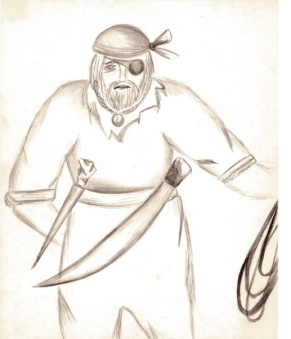 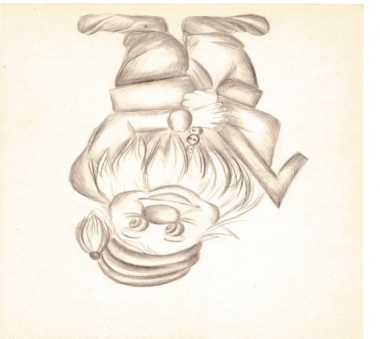 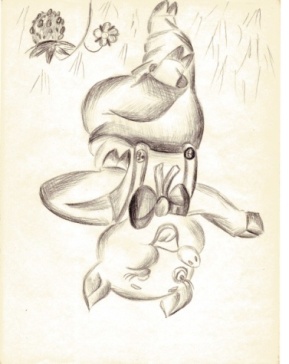 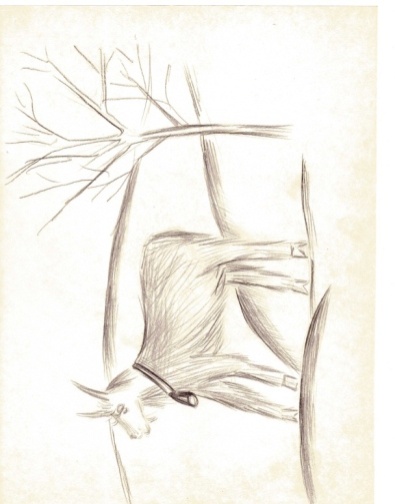 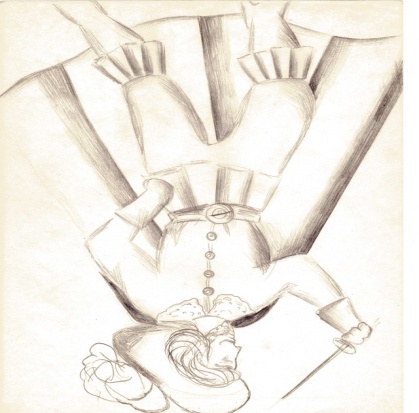 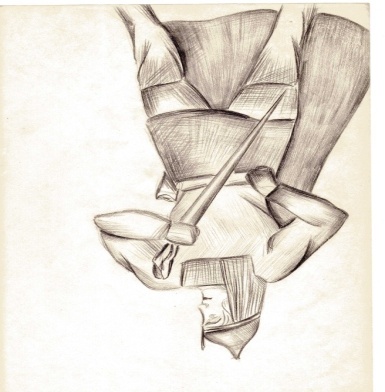 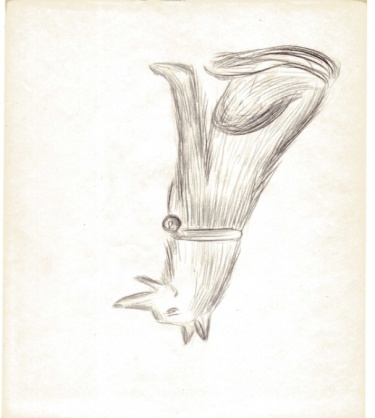 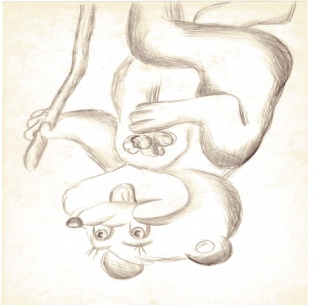 